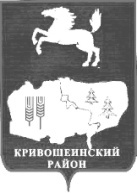 АДМИНИСТРАЦИЯ КРИВОШЕИНСКОГО РАЙОНАПОСТАНОВЛЕНИЕ 18.06.2018          		                                                                                      	       № 300с. КривошеиноТомской областиО внесении изменений в постановление Администрации Кривошеинского района от 17.01.2018 №29   «Об организации обязательных и исправительных работ на территории Кривошеинского района в 2018 году»В целях приведения постановления Администрации Кривошеинского района от 17.01.2018 №29  «Об организации обязательных и исправительных работ на территории Кривошеинского района в 2018 году» с действующим законодательством Российской Федерации,   ПОСТАНОВЛЯЮ:1.Внести изменения в постановление Администрации Кривошеинского района от 17.01.2018 №29   «Об организации обязательных и исправительных работ на территории Кривошеинского района в 2018 году»:1.1.В пункте 1 после слов «Определить объекты» дополнить словами «и виды обязательных работ»;  1.2.В пункте 2 слова «Определить объекты» заменить словами «Определить места»;1.3.Пункт 6 изложить в новой редакции: «Настоящее постановление вступает в силу с момента его официального опубликования в газете «Районные Вести»».2. Приложение 2 к постановлению Администрации Кривошеинского района от 17.01.2018 №29   «Об организации обязательных и исправительных работ на территории Кривошеинского района в 2018 году» изложить в новой редакции, согласно приложению №1 к настоящему постановлению.          3. Настоящее постановление подлежит размещению в сети Интернет на официальном сайте муниципального образования Кривошеинский район и опубликованию в газете «Районные Вести». 4.  Настоящее постановление вступает в силу с момента его официального опубликования.          5. Контроль за исполнением настоящего постановления возложить на управляющего делами Администрации Кривошеинского района.И.о.Главы Кривошеинского района (Глава Администрации) 								Д.В.СибиряковСибиряков Дмитрий Викторович (38251)2-12-71Управляющий делами,  Прокуратура, МЦКС, ЦМБ, СП, УФСИНПриложение №1 к постановлениюАдминистрации Кривошеинского районаот __________2018 № _____ПЕРЕЧЕНЬОРГАНИЗАЦИЙ И УЧРЕЖДЕНИЙ ДЛЯ ОТБЫВАНИЯ ОСУЖДЕННЫМИ НАКАЗАНИЯ В ВИДЕ ИСПРАВИТЕЛЬНЫХ РАБОТ НА ТЕРРИТОРИИ МУНИЦИПАЛЬНОГО ОБРАЗОВАНИЯ КРИВОШЕИНСКИЙ РАЙОНСогласовано:Начальник Кривошеинского межмуниципального филиала  ФКУ УИИ УФСИН России по Томской областиЛ.В.Бабовская№Наименование организацииАдрес организации121. Муниципальное образование Володинское сельское поселение1. Муниципальное образование Володинское сельское поселение1Администрация Володинского сельского поселения.Томская область, Кривошеинский район, с. Володино, ул. Советская,312ООО СП «Возрождение» Томская область,Кривошеинский район, с. Володино, ул. Заречная,12. Муниципальное образование Иштанское сельское поселение2. Муниципальное образование Иштанское сельское поселение1Администрация Иштанского сельского поселения.Томская область, Кривошеинский район, с. Иштан, ул. Лесная, 1а3. Муниципальное образование  сельское поселение3. Муниципальное образование  сельское поселение1Администрация Красноярского сельского поселения.Томская область, Кривошеинский район, с. Красный Яр, ул. Советская, 60.2ООО ЗПК «СибЛесТрейд» Томская область, Кривошеинский район,с. Красный Яр, ул. Нагорная,14. Муниципальное образование Кривошеинское сельское поселение4. Муниципальное образование Кривошеинское сельское поселение1Администрация Кривошеинского сельского поселения.Томская область, Кривошеинский район, с. Кривошеино, ул. Ленина, 265. Муниципальное образование Новокривошеинское сельское поселение5. Муниципальное образование Новокривошеинское сельское поселение1Администрация Новокривошеинского сельского поселения.Томская область, Кривошеинский район, с. Новокривошеино, ул. Советская, 12Сельскохозяйственный производственный кооператив (СПК) «Кривошеинский», с.Новокривошеино, ул. Калинина, 213Крестьянско-фермерское хозяйство (КФХ) Жарковой Г.И.,Томская область, Кривошеинский район,с.Малиновка,ул. Центральная, 106. Муниципальное образование Петровское сельское поселение6. Муниципальное образование Петровское сельское поселение1Администрация Петровского сельского поселения.Томская область, Кривошеинский район, с. Петровка, ул. Комсомольская,122КФХ Шахмурадов Ш.Ш.Томская область, Кривошеинский район, с. Петровка, ул. Заречная, 17. Муниципальное образование Пудовское сельское поселение7. Муниципальное образование Пудовское сельское поселение1Администрация Пудовского сельского поселенияТомская область, Кривошеинский район, с. Пудовка, ул. Центральная, 64 